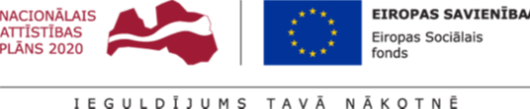 Projekta 9.2.4.2/16/I/011 "Veselības veicināšanas un slimību profilakses pakalpojumu pieejamība Tukuma novadā, jo īpaši teritoriālās, nabadzības un sociālās atstumtības riskam pakļautajiem iedzīvotājiem, īstenojot vietēja mēroga pasākumus. " ietvaros tiek organizētas orientēšanās nodarbības.Orientēšanās ir sporta veids, kurā sportistam (visbiežāk skrienot), izmantojot kompasu, ir iespējami īsākā laikā jāatrod kartē atzīmētus un apvidū izvietotus kontrolpunktus.Orientēšanās nodarbības notiks: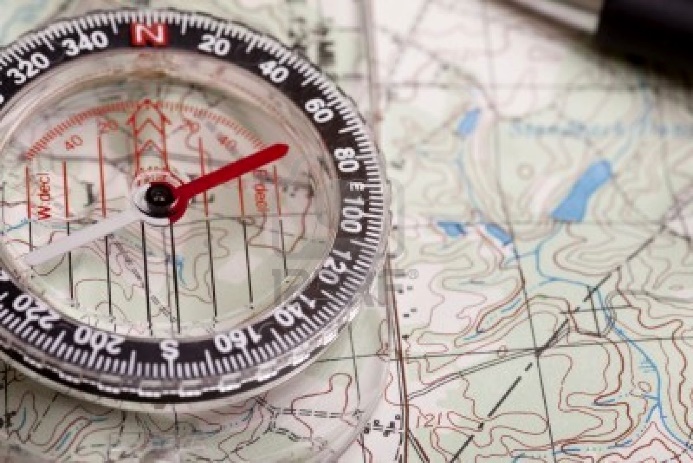 6.; 13.; 20.; 27. jūnijā4.; 18. jūlijā1.; 8.; 15.; 22.; 29. augustā5.; 12.; 19.; 25.; 30. septembrīOrganizē: “COK SILVA”Par nodarbību grafiku, laiku un vietu sekot līdz informācijai https://www.facebook.com/coksilva.lv/?fref=tshttps://coksilva.lv/Kā arī Tukuma Novada Pašvaldības sociālajos tīklos https://www.facebook.com/Tukuma-Novada-Pa%C5%A1vald%C4%ABba-850932624961120/?fref=ts http://www.tukums.lv/lv/